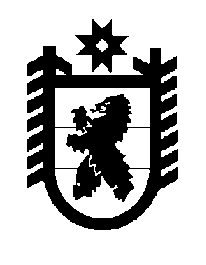 Российская Федерация Республика Карелия    ПРАВИТЕЛЬСТВО РЕСПУБЛИКИ КАРЕЛИЯРАСПОРЯЖЕНИЕот  25 октября 2017 года № 580р-Пг. Петрозаводск 	Внести в пункт 1 перечня должностных лиц органов государственной власти Республики Карелия, уполномоченных на подписание от имени Правительства Республики Карелия одобренных в установленном порядке  соглашений о предоставлении дотаций, субсидий, иных межбюджетных трансфертов бюджету Республики Карелия в подсистеме бюджетного планирования государственной интегрированной информационной системы управления общественными финансами «Электронный бюджет», утвержденного распоряжением Правительства Республики Карелия                       от 17 января 2017 года № 20р-П, с изменениями, внесенными распоряжениями Правительства Республики Карелия от 10 февраля 2017 года № 76р-П, от 17 февраля 2017 года № 96р-П, от 23 марта 2017 года № 159р-П, от 28 марта 2017 года № 177р-П, от 17 мая 2017 года № 248р-П, от 17 июля 2017 года № 402р-П, изменение, заменив слова «Министр здравоохранения Республики Карелия Лазаревич Ольга Владимировна» словами «исполняющий обязанности Министра здравоохранения Республики Карелия Швец Марина Павловна». 
           Глава Республики Карелия                                                           А.О. Парфенчиков